СЕРТИФІКОВАНИЙ ПРОФЕСІЙНИЙ ВНУТРІШНІЙ АУДИТ 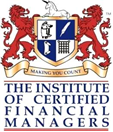 Підготовка за програмою «Внутрішній аудит», IСFM (СPIA) ВеликобританіяТема 1. Зовнішнє регулювання внутрішнього аудиту:1.1. Кодекс професійної етики внутрішнього аудитора;1.2. Призначення і цілі міжнародних стандартів внутрішнього аудиту;1.3. Основні цілі міжнародних стандартів внутрішнього аудиту та їх класифікація;1.4. Стандарти якісних характеристик і стандарти діяльності. Зміст і застосування.Тема 2. Формування, регулювання і управління службою внутрішнього аудиту:2.1. Проблеми та етапи формування служби внутрішнього аудиту;2.2. Внутрішня нормативна база регулювання роботи СВА;2.3. Структура і зміст «Положення про СВА»;2.4. Основні вимоги до сучасної системи управління;2.5. Планування роботи і звітність СВА. Звітність її штатного персоналу;2.6. Функції системи управління: організація управління СВА, управління штатним персоналом, координація;2.7. Процес планування перевірки;2.8. Характеристики попереднього етапу планування, загального плану і програми;2.9. Організація документування ходу перевірок та їх результатів;2.10. Структура і зміст Завершальний документів за результатами перевірки;2.11. Організація подальшого контролю усунення виявлених недоліків;2.12.Основні підходи до формування системи показників ефективності роботи СВА;2.13. Система оцінки по укрупненими показниками. Деталізація показники оцінки роботи СВА;2.14. Система динамічних коефіцієнтів.Тема 3. Внутрішні ризики в економічному суб'єкті:3.1. Основи управління ризиками в економічних суб'єктах. Поняття і функції ризику;3.2. Визначення поняття «значимість ризику» і формула її розрахунку;3.3. Призначення класифікацій ризиків. Класифікація «Міжнародної асоціації фахівців з управління ризиками». Класифікації для виявлення можливих сфер появи ризиків і для визначення їх власників;3.4. Принципи планування ризик - орієнтованих напрямків внутрішнього аудиту і контролю;3.5. Основні напрямки попереднього, поточного і наступного контролю на індивідуальному рівні, мікро рівні і макро рівні в економічних суб'єктах.Тема 4. Управління ризиками СВА:4.1. Сучасне розуміння управління ризиками в економічному суб'єкті (ризик-менеджмент). Поняття «ризик-апетиту»4.2. Основні вимоги до процесу управління ризиками4.3. Інтеграція управління ризиками в загальну систему управління економічним суб'єктом;4.4. Стандартизація та основні методи управління ризиками. Основні методи організації системи управління ризиками;4.5. Зміст і застосування моделі управління ризиками «COSO». Її сутність;4.6. Експертний метод якісної оцінки ризиків, критерії та їх оцінки;4.7. Методика якісної оцінки ризиків. Методи «Простий опитування», «Дельфи» і «Мозгового штурму». Організація їх проведення і сфери застосування;4.8. Можливості кількісної оцінки ризиків. Моделі «Теорії ігор», «Теорії черг», «Управління запасами». Їх переваги і недоліки;4.9. Виявлення ризиків СВА;4.10. Класифікація ризиків по зв'язках з конкретним бізнес-процесом внутрішнього аудиту;4.11. Взаємовплив ризиків СВА один на одного;4.12. Ризики процесів внутрішнього аудиту професійної діяльності та ризику процесів, супутніх професійної діяльності СВА;4.13. Список типових ризиків бізнес-процесу «Внутрішній аудит».Тема 5. Особливості управління та функціонування СВА в корпораціях:5.1. Роль Комітету з аудиту при Раді директорів в організації роботи СПК економічного суб'єкта. Основна мета його діяльності, їх функції та оцінити потреби;5.2. Особливості діяльності СВА в корпораціях. Особливості критеріїв оцінки її діяльності;5.3. Взаємодія СВА з незалежним зовнішнім аудитом при його роботі в економічному суб'єкті. Сутність процесу взаємодії і його етапи;5.4. Основні напрямки взаємодії. Можливі рівні взаємодії внутрішнього і зовнішнього аудиту;5.5. Критерії для вибору аудиторської організації та індивідуального аудитора для проведення щорічного обов'язкового аудиту бухгалтерської (фінансової) звітності;5.6. Роль Комітету з аудиту при Раді директорів в організації.Тема 6. Застосування системи «Директ - костинг» в практиці внутрішнього аудиту:6.1. Сутність системи «Директ - костинг». Методика аналізу «витрати-обсяг-прибуток»;6.2. Основне рівняння знаходження критичної точки;6.3. Обмежують критерії його використання. Лінійна апроксимація і релевантний рівень;6.4. Проблеми у формуванні інформаційної бази проведених розрахунків. Приклади типових завдань, що вирішуються внутрішніми аудиторами методом «витрати-обсяг-прибуток».